Zusammengesetzte WörterSchaue dir zunächst folgendes youtube-Video an:https://youtu.be/wMQDylhNytMBearbeite anschließend Arbeitsblatt 1 - 3.I. Bearbeite das im Anhang beigefügte Suchsel (AB1).II. Suche eine für dich interessante Kurzgeschichte (z.B. ein Märchen,   	      ein   Gleichnis) heraus, mit der du in den nächsten Wochen arbeiten möchtest.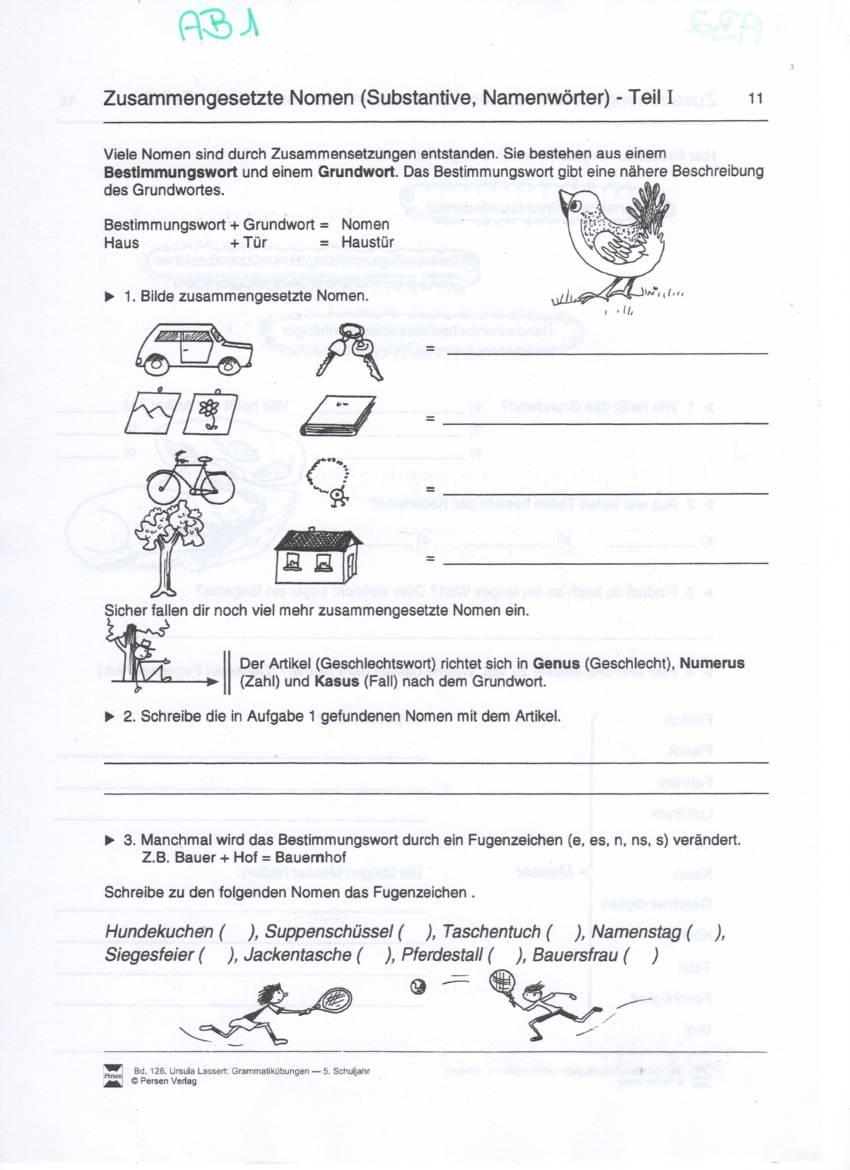 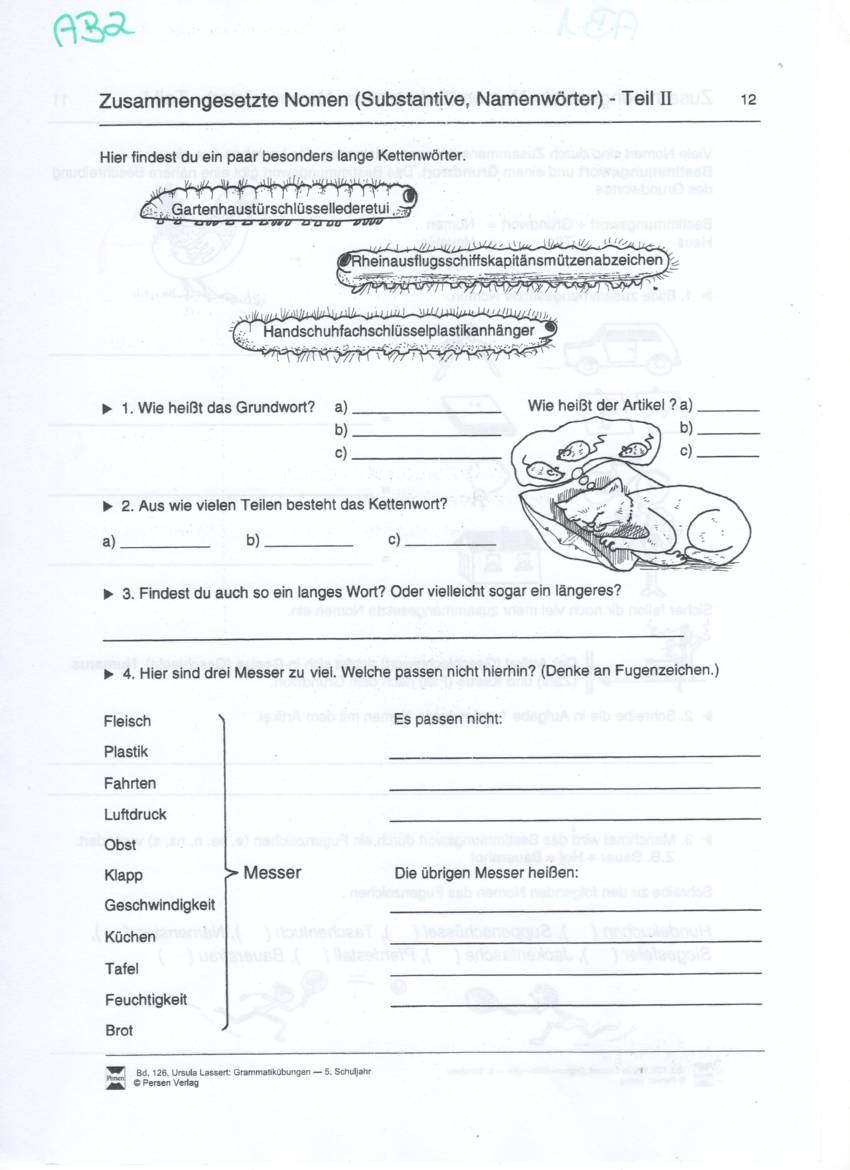 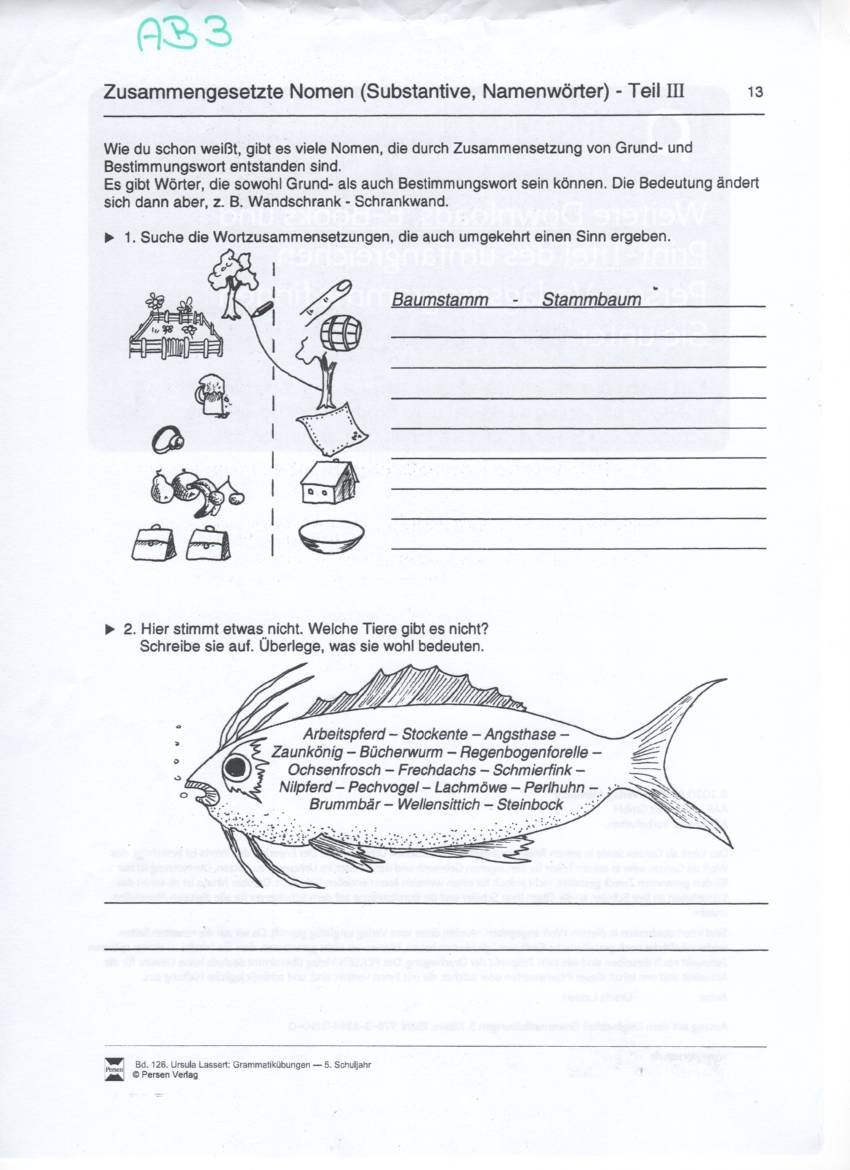 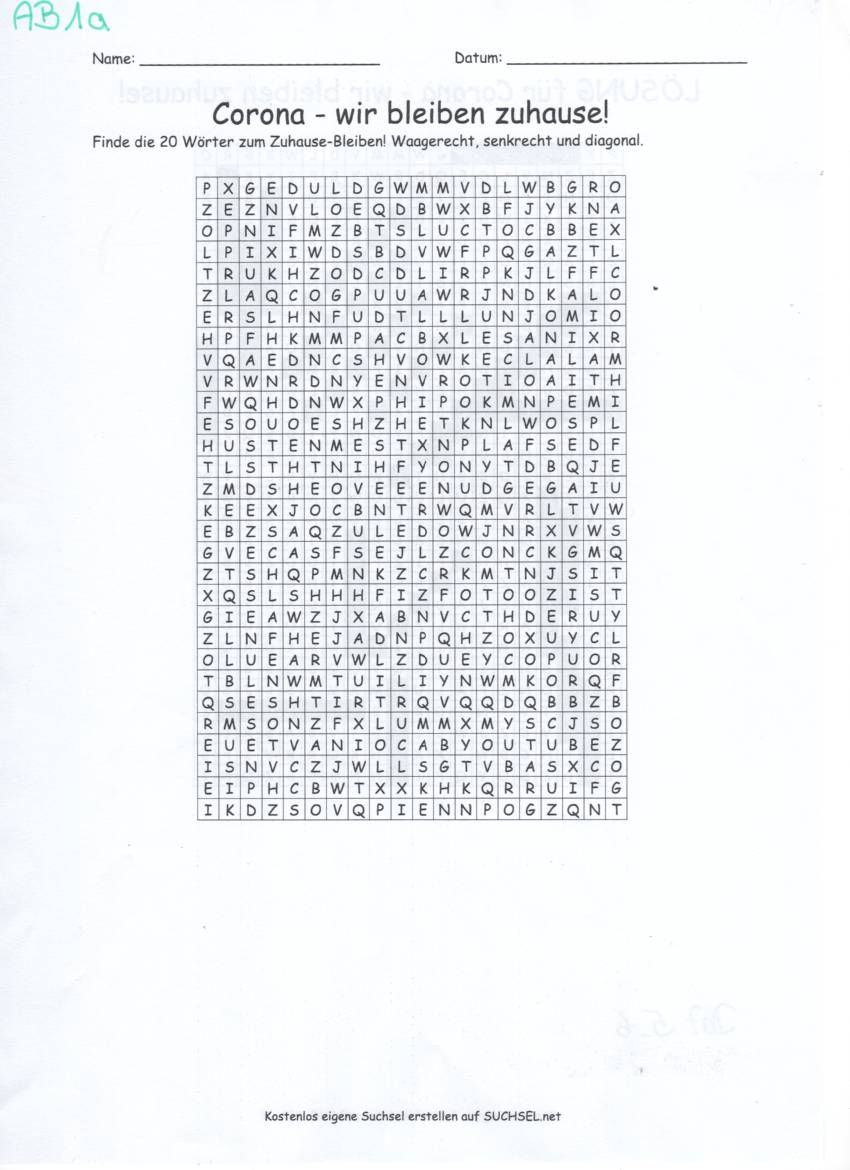 